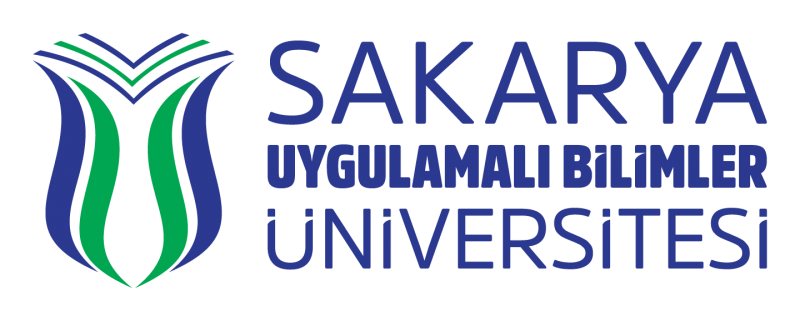 Erasmus+ Öğrenci; Staj Hareketliliği İlanıERASMUS+ STAJ HAREKETLİLİĞİ BAŞVURU KOŞULLARI1. Sakarya Uygulamalı Bilimler Üniversitesi’ne kayıtlı öğrenci olmak ve örgün eğitimde okuyor olmak (ön lisans, lisans, lisansüstü),2. En az bir ders dönemini tamamlamış olmak, (Hazırlık Sınıfı öğrencileri başvuruda bulunamaz. Birinci sınıfta okuyan öğrencilerin başvuru yapmasında bir sakınca bulunmamaktadır.)3.4. Erasmus+ Staj Hareketliliği için 50 dil puanına sahip olmak5. Mevcut öğrenim kademesi içerisinde, 2014-2020 ve/veya 2021-2027 Erasmus+ dönemlerinde yükseköğretim hareketliliği faaliyetlerinden yararlanan öğrencilerin, yeni faaliyetle beraber toplam sürenin 12 ayı geçmemesi.6. Çift ana dalda öğrenim gören öğrenciler aynı başvuru döneminde sadece bir ana daldan hareketliliğe başvurabilirler.BAŞVURU NASIL YAPILIR?Başvurular www.degisim.sabis.subu.edu.tr adresinden online olarak alınacaktır. Başvuruda bulunan öğrenciler başvurularına güncel transkript belgelerini yüklemeleri gerekmektedir. Ayrıca Üniversitemiz tarafından düzenlenen Değişim Programları Yabancı Dil Sınavına girmeyip başka bir yabancı dil belgesi olan öğrencilerimiz dil belgelerini de yükleyeceklerdir. YABANCI DİL BELGESİSakarya Uygulamalı Bilimler Üniversitesi, Yabancı Diller Yüksek Okulunun yapacağı Erasmus sınavından en az 50 alan öğrenciler, Erasmus staj hareketliliğine başvuru yapma hakkına sahiptir. ÖSYM tarafından eşdeğerliği kabul edilmiş ve son 5 yıl içinde alınan ulusal ve uluslararası dil sınavı belgesi kabul edilmektedir. İlgili belgelere bakınız, https://denklik.yok.gov.tr/yabanci-dil-esdegerlikleriErasmus+ Seçim ve Değerlendirme Komisyonun 24.12.2019 tarihli toplantısı 02 no’lu kararınca İngilizce Sınavları Eşdeğerlilikleri tablosu aşağıdaki gibidir:İNGİLİZCE SINAVI DÜZEYLERİ EŞDEĞERLİLİKLERİÖĞRENİM & STAJ HAREKETLİLİĞİ SÜRELERİ* Erasmus+ Seçim ve Değerlendirme Komisyonun, 11.11.2021 tarihinde gerçekleştirmiş olduğu, 04 numaralı toplantısının, 02 numaralı kararı gereği; staj hareketliliği hibe süresi en fazla 75 gündür. Öğrenim hareketliliğini 2 dönem yapmak isteyen öğrencilere 75 gün hibe ödenmektedir. Öğrencilerden kalacağı diğer günler için kendilerini finanse etmeleri beklenmektedir.STAJ HAREKETLİLİĞİ İÇİN DAVET MEKTUBUNUN TEMİN EDİLMESİKoordinatörlüğümüz, öğrencilerimize staj hareketliliklerini gerçekleştirmek için staj yeri bulmamaktadır. Bu durumda öğrencilerimiz kendi staj yerlerini kendileri bulmak zorundadır. Başvuru dönemi içerisinde (24 Ocak – 20 Şubat 2022) davet mektubu ibraz eden öğrencilerin değerlendirme puanlarına ‘+10’ ilave edilmektedir. Davet mektubu temin eden öğrencilerin, davet mektuplarını erasmus@subu.edu.tr adresine, ‘’2022/23 Erasmus Staj Hareketliliği Davet Mektubu İbrazı’’ konu başlıklı mail ile iletmeleri gerekmektedir. Uygun Staj Yeri Örnekleri: Staj faaliyeti gerçekleştirilebilecek ülkelerden birinde yerleşik, emek piyasasında ya da eğitim, öğretim, gençlik, araştırma ve geliştirme alanında herhangi bir kamu ya da özel sektör kuruluşu staj yeri olabilir. Sınırlandırıcı bir liste olmamakla birlikte aşağıdaki kuruluşlar uygun staj yeri örneği olarak sayılabilir: - bir kamu ya da özel sektöre ait küçük, ortak veya büyük ölçekli işletmeler - yerel, bölgesel ya da ulusal kamu kurumları - gönderen ülkenin yurtdışındaki büyükelçilikleri veya konsoloslukları - ticaret odaları, esnaf-zanaatkâr birlikleri, borsalar ve sendika gibi iş dünyasına ait her türlü oluşum/birlik - araştırma enstitüleri - vakıflar - okul/enstitü/eğitim merkezi (mesleki eğitim veya yetişkin eğitim dâhil olmak üzere okul öncesinden lise eğitimine kadar her türlü eğitim kurumu olabilir) - kar amacı gütmeyen kurumlar, dernekler, STK’lar - kariyer planlama, profesyonel danışmanlık ve bilgilendirme hizmeti sunan kurumlar - yükseköğretim kurumları (Program ülkelerinde yer alan yükseköğretim kurumları ECHE sahibi olmalı, ortak ülkelerdeki yükseköğretim kurumları kendi ulusal mevzuatları uyarınca yetkili bir merci tarafından tanınmış ve staj faaliyetinden önce gönderen kurumla ikili kurumlar arası anlaşma imzalamış olmalı)Aşağıdaki kuruluşlar Erasmus+ kapsamında yükseköğretim staj faaliyeti için uygun değildir:- Avrupa Birliği kurumları ve AB ajansları (bk. https://europa.eu/european-union/about-eu/institutions-bodies_en ) - AB programlarını yürüten Ulusal Ajans vb. kuruluşlar.BAŞVURULARIN DEĞERLENDİRİLMESİErasmus+ Öğrenci; Staj Hareketliliği Başvurularının Değerlendirilmesinde Kullanılacak Puanlandırma KriterleriÖğrencinin yükseköğretim kurumu bünyesinde örgün eğitim kademelerinin herhangi birinde (birinci, ikinci veya üçüncü kademe) yükseköğretim programına kayıtlı, tam zamanlı öğrenci olup,a) Birinci kademe öğrencilerinin kümülatif akademik not ortalamasının en az 2.20/4.00,b) İkinci ve üçüncü kademe öğrencilerinin kümülatif akademik not ortalamasının en az 2.50/4.00,d) Mevcut öğrenim kademesi içerisinde Erasmus+ ve Hayatboyu Öğrenme (LLP) döneminde yükseköğretim hareketliliği faaliyetlerinden yararlanmışsa, yeni faaliyetle beraber toplam sürenin 12 ayı geçmemesi, şartlarını sağlayan tüm öğrenciler hareketliliğe başvuru yapabilirler.Hareketlilik başvurularını değerlendirmede kullanılacak değerlendirme ölçütleri ve puanlandırma kriterleri şunlardır:HİBE HESAPLAMAErasmus staj hareketliliği kapsamında en fazla 75 gün hibe ödenmektedir.İlk ödeme olarak, öngörülen toplam faaliyet süresine göre hesap edilen toplam hibenin %80‘i ödenir.İkinci taksit, staj dönemi sonunda, öğrenciye verilen katılım belgesi ve kesin gerçekleşen faaliyet süresi ve öğrencinin başarı ve sorumluluklarını yerine getirme düzeyi dikkate alınarak yapılır. Sorumluluklarını yerine getirmeyen ve/veya başarısız öğrencilerin hibelerinde kesinti yapılması söz konusudur.Faaliyet başlamadan önce yapılacak planlamada gidilecek kurumun verdiği davet mektuplarında yer alan süreler bilgi ve belgelere göre süre ve hibe konusunda üst sınır belirlenir.Faaliyet tamamlandığında yurt dışında gerçekleşen fiili faaliyet süresine ve öğrencinin sorumluluklarını yerine getirme düzeyine bakılarak öğrencinin toplam nihai hibesi yeniden hesaplanır. Kesin faaliyet süresi, katılım sertifikasında bulunan faaliyet başlangıç-bitiş tarihleri ve pasaportta yer alan giriş-çıkış tarihlerine göre hesaplanır.GİDİLEN ÜLKERE GÖRE AYLIK HİBE MİKTARLARIÖğrencilere yurtdışında geçirdikleri faaliyet süreleri boyunca yurtdışında olmalarından kaynaklanan ilave masraflarına yardımcı olmak üzere hibe verilmektedir. Hibeler, öğrencilerin faaliyetle ilgili masraflarının tamamını karşılamaya yönelik değil, yalnızca katkı niteliğindedir.  Tablo-2 Ülke gruplarına göre aylık hibe miktarları tablosuProgram ülkeleri arasında öğrenim ve staj hareketliliği için öğrencilere gidiş-dönüş seyahatleri için ayrıca destek verilmemektedir.HİBESİZ YARARLANMAÖğrenciler, istedikleri takdirde hibe almaksızın faaliyetlere katılabilirler. Hibesiz öğrenciler de diğer başvurularla beraber genel değerlendirmeye tabi tutulur ve hibeli öğrencilerle aynı süreçten geçer. Hibesiz öğrencinin farkı, öğrencinin bütçe hesaplamalarına dâhil edilmemesi ve kendisine ödeme yapılmamasıdır. Hibe alınmaması öğrencinin seçim sürecine dâhil olmamasına gerekçe değildir.ÖNEMLİ NOTLARERASMUS+ ÖĞRENCİSİNİN SORUMLULUKLARIKONTENJANLARKontenjanların akademik birimlere dağılımı Ulusal Ajans tarafından üniversitemize tahsis edilecek hibe miktarına göre belirlenmektedir. Erasmus Öğrenim Hareketliliği için Ulusal Ajans tarafından Üniversitemize tahsis edilen bütçe belirlenene kadar, tüm başvuru sahipleri aday statüsündedir. Başvuru sahibi, seçilmiş olarak ilan edilse dahi yukarıdaki koşul sağlanıncaya değin adaydır.DİKKAT! Faaliyete katılmak üzere tercih edeceğiniz üniversitelerin (azami 3 tercih) Erasmus sayfalarını mutlaka inceleyiniz ve başta dil yeterliliklerine ilişkin koşullar olmak üzere, bilgi sahibi olarak tercihte bulununuz. Bu koşullarda eksik bilgi sahibi olunarak yapılacak tercihlerin sonucunda, öğrencinin karşı üniversite tarafından kabul edilmemesi veya vize alamaması gibi olası mağduriyetlerde, sorumluluk yararlanıcı adayının kendisine ait olacaktır. Ön lisans ve lisans öğrencileri için, Genel akademik not ortalaması en az 2.20Lisansüstü (Yüksek Lisans/Doktora) öğrencileri için Genel akademik not ortalaması en az 2.50Başvuru aşamasında henüz transkripti oluşmamış birinci sınıf öğrencileri için Lise mezuniyet notunun en az 75/100Başvuru aşamasında henüz transkripti oluşmamış, ön lisanstan lisansa geçiş yapan öğrenciler için  Ön lisans mezuniyet notunun en az 2.20/4.00Avrupa Ortak Dil Çerçevesi Seviyeleriİngilizce Hazırlık sınıfı(SUBÜ - SAÜ)YDS-YÖKDİLTOEFLİBTPTEAcademicSAYEM / SADEMA120-4930--A1 / 20-49A250-64455038A2 / 50-64B165-74607255B1 / 65-74B275-94758475B2 / 75-94C195959087-C210010010090-Erasmus+ Staj Hareketliliği*Minimum 2 ay, maksimum 12 ayÖlçütAğırlıklı PuanAkademik başarı düzeyi%50 (toplam 100 puan üzerinden)Dil seviyesi%50 (toplam 100 puan üzerinden)Şehit ve gazi çocuklarına+15 puan3Engelli öğrencilere (engelliliğin belgelenmesikaydıyla)+10 puan2828 Sayılı Sosyal Hizmetler Kanunu Kapsamında haklarında korunma, bakım veya barınma kararı alınmış öğrencilere+10 puan4Daha önce yararlanma (hibeli veya hibesiz)-10 puanVatandaşı olunan ülkede hareketliliğe katılma-10 puan Hareketliliğe seçildiği halde süresinde feragat  bildiriminde bulunmaksızın hareketliliğe katılmama-10 puan  İki hareketlilik türüne birden aynı anda başvurma (öğrencinin tercih ettiği hareketlilik türüne azaltma    uygulanır)-10 puan Hareketliliğe seçilen öğrenciler için: SUBÜ tarafından hareketlilikle ilgili olarak düzenlenen toplantılara/eğitimlere mazeretsiz katılmama (öğrencinin Erasmus’a tekrar başvurması halinde uygulanır)-5 puanDil sınavına gireceğini beyan edip mazeretsiz girmeme ( öğrencinin Erasmus’a tekrar başvurması halinde uygulanır)-5 puanBaşvuru esnasında davet/kabul mektubu ibraz etme +10 puanÜlke GruplarıHareketlilikte Misafir Olunan ÜlkelerAylık HibeÖğrenim (Avro)Aylık HibeStaj (Avro)1. ve 2. Grup Program ÜlkeleriDanimarka, Finlandiya, İrlanda, İsveç, İzlanda, Lihtenştayn, Lüksemburg, Norveç, Almanya, Avusturya, Belçika, Fransa, Güney Kıbrıs, Hollanda, İspanya, İtalya, Malta,Portekiz, Yunanistan,6007503. Grup Program ÜlkeleriBulgaristan, Çek Cumhuriyeti, Estonya, Hırvatistan, Letonya, Litvanya, Macaristan, Makedonya, Polonya, Romanya, Sırbistan, Slovakya,Slovenya, Türkiye450600Daha önce Erasmus+ kapsamında hibeli/hibesiz olarak hareketlilikte bulunanlar, hareketlilikten tekrar yararlanabilir.Erasmus+ Staj Hareketliliği programından yararlanmak isteyen öğrencilerin öğrenim gördükleri bölümlere ilişkin Erasmus+ ikili anlaşması olma zorunluluğu yoktur. Sınava sadece staj seçeneğini seçerek başvurabilirler.Program kuralları gereği bir öğrenci her öğrenim Erasmus+ Staj Hareketliliğinden minimum 2 ay maksimum 12 ay faydalanır. Her öğrenci Erasmus+ kapsamında bulunduğu her öğrenim kademesinde (lisans, yükseklisans, doktora) daha önce yararlandığı faaliyet süresi dâhil hibeli veya hibesiz en fazla toplam 12 ay öğrenim ve/veya staj hareketliliğinden yararlanabilir.Başvuruda bulunan her öğrenci Erasmus+ Uygulama El Kitabı’nda yer alan şartları kabul etmiş sayılır ve oluşabilecek her durumda ilgili dokümanlardaki bilgilere göre karar verilir.https://erasmus.subu.edu.tr/tr/Erasmus%2B/Uygulama/El/Kitab%C4%B1Faaliyete katılacak öğrencilerin tam zamanlı öğrenciler olması gerekir. Öğrencilerin diploma/derecelerinin gerektirdiği çalışmaları yurtdışında yapmak üzere bir yarıyıl için 30, bir tam akademik yıl için 60 AKTS kredisine denk gelen programı takip etmek üzere gönderilmesi beklenir. Takip edilen programda başarılı olunan kredilere tam akademik tanınma sağlanır, başarısız olunan krediler bir sonraki akademik yıl içerisinde tekrar edilir.Yedek Yerleştirme; İptal eden öğrenciler olması durumunda, yedek listede bulunan öğrenciler arasından, karşı kurumun akademik takvimine göre yapılacaktır. Asil aday öğrenci listesinde bulunan bir öğrencinin hakkını iptal ettirmesi, yedek yerleştirmeden yararlanmasını hiçbir şekilde sağlamaz. Bu sebeple tercih yaparken bilinçli şekilde davranınız.Kayıt donduran öğrenciler hareketlilikten yararlanamaz. (2019 uygulama el kitabı ile eklenmiştir) Burada belirtilemeyen tüm hususlarda, ilgili yılın Erasmus uygulama el kitabı hükümleri uygulanır. https://erasmus.subu.edu.tr/tr/Erasmus%2B/Uygulama/El/Kitab%C4%B1Her öğrenci davet mektubunu kendi temin etmelidir.  Gidilecek kurumun belli bir dil yeterlilik belgesi/seviyesi isteyip istemediği mutlaka araştırılmalıdır. İsteniyorsa bu belge de edinilmelidir.Öğrenci, dönem başında öğrencisi olduğu ilgili bölüme ait kaydını yenilemelidir. Ancak ders kaydı yapmasına gerek yoktur. Erasmus+ öğrencisi, gideceği Üniversiteye/kuruma herhangi bir kayıt ya da harç ücreti ödemez.